南京明辉建设集团宁明辉字【2016】33号转发区建设局关于《2016年一季度建筑起重设备专项检查情况通报》的通知公司各项目部：现将南京市溧水区城乡建设局《2016年一季度建筑起重设备专项检查情况通报》（溧建字【2016】27号）文转发给你们，希望各项目部引以为戒，采取切实有效措施，坚决杜绝此类问题的发生。南京明辉建设集团二〇一六年五月五日主题词：起重设备  检查  通报抄报：公司总经理  副总经理南京明辉建设集团综合办公室印发                       2016年5月5日印发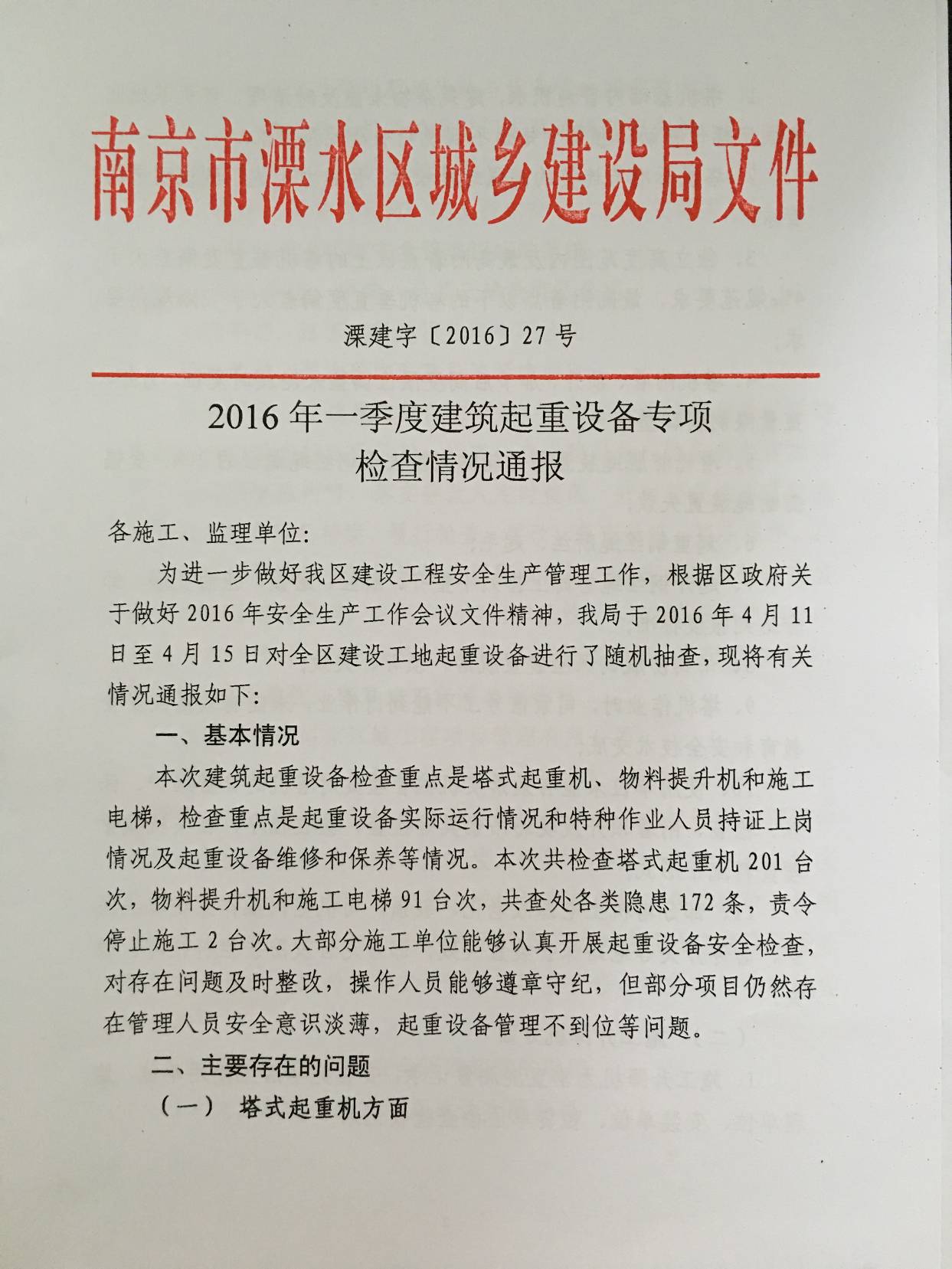 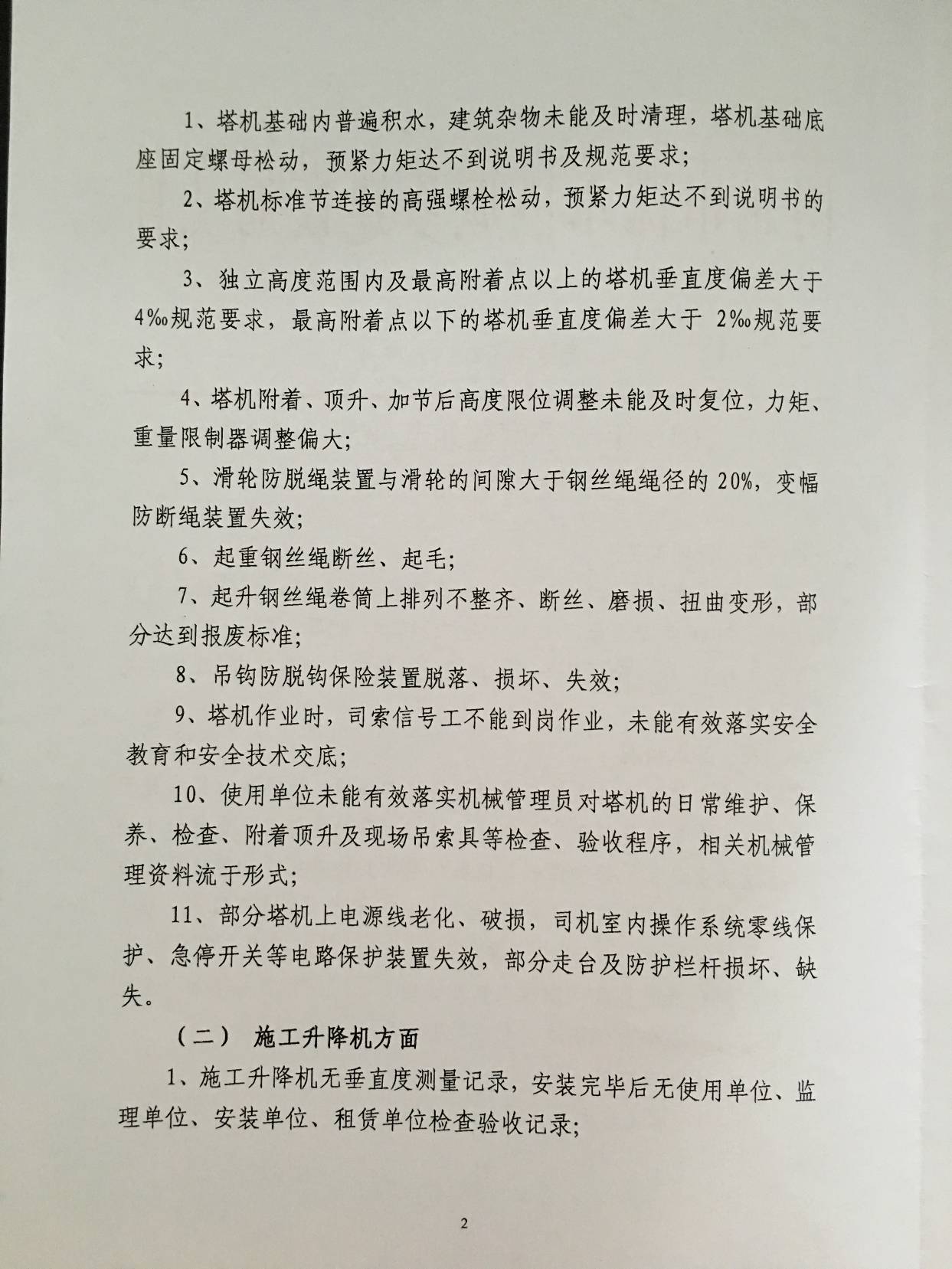 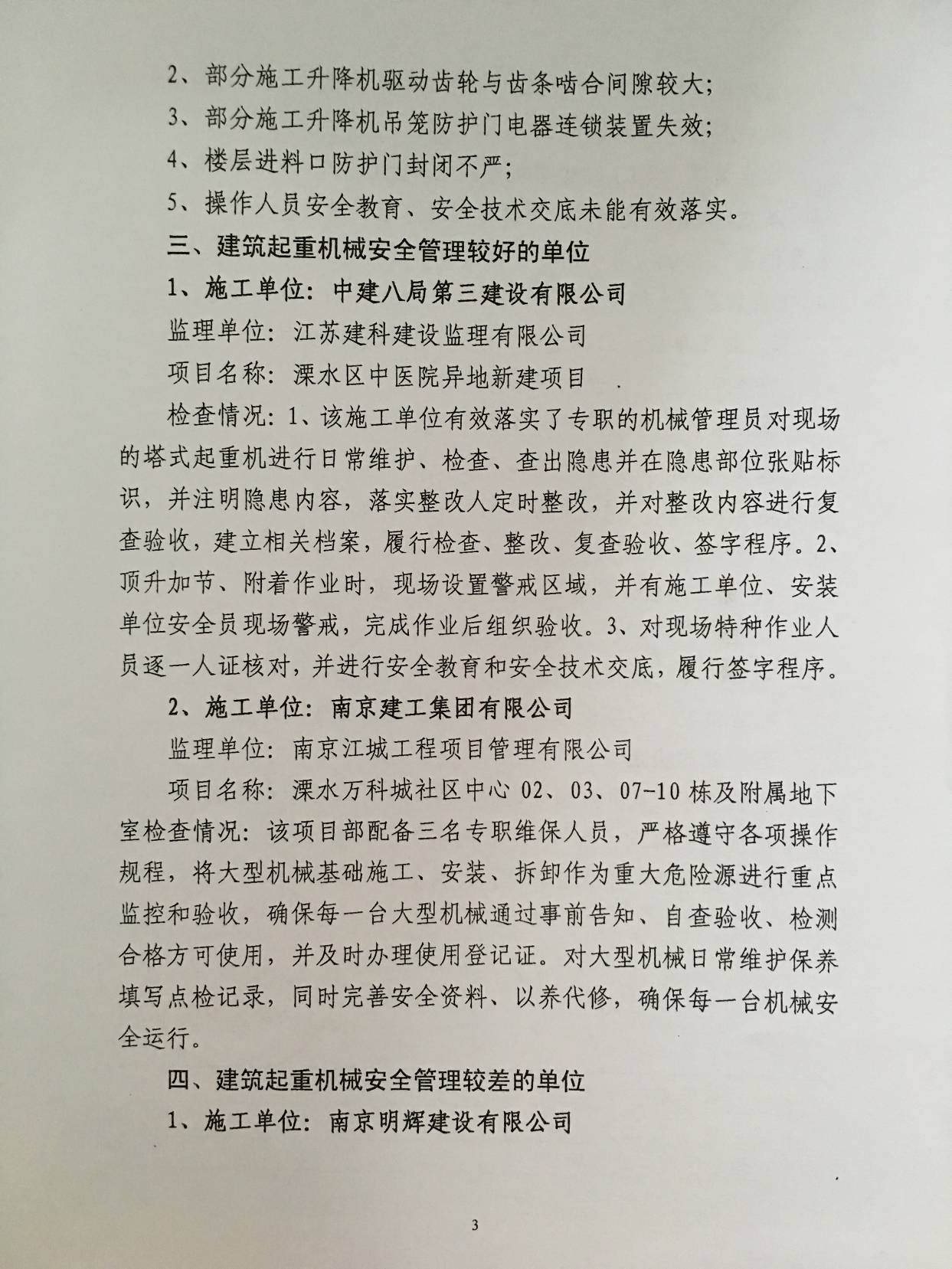 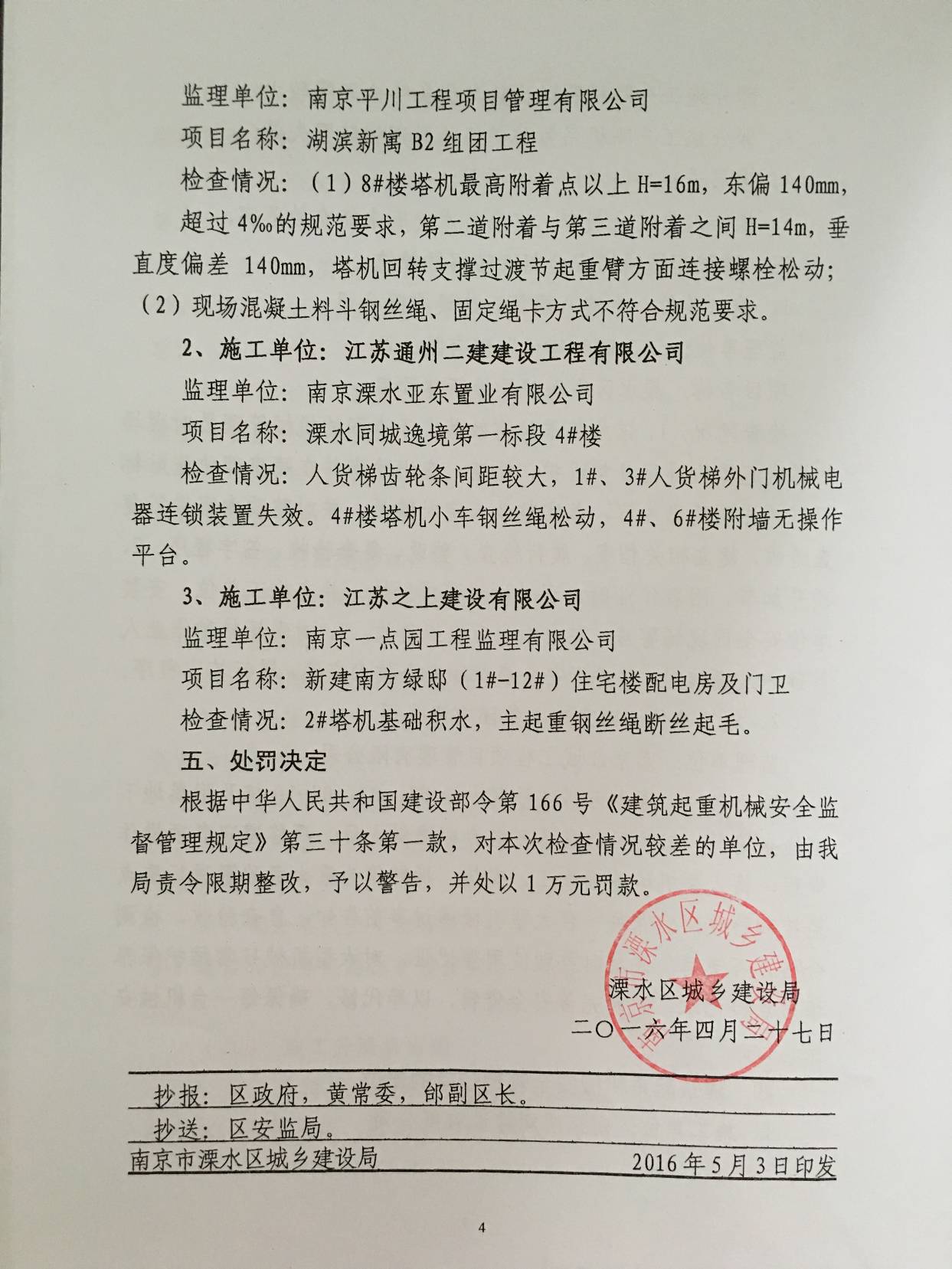 